Eliminating regulations on calculating the rate of localization of carThe Ministry of Science and Technology just issues Circular 11/2022/TT-BKHCN removing legal documents promulgated by the Minister of Science and Technology on the method of determining the localization rate of cars. Specifically, Circular 11/2022/TT-BKHCN has abolished all three legal documents as follows:Decision No. 28/2004/QD-BKHCN dated October 1st, 2004 of the Minister of Science and Technology on the method of determining the localization rate of cars.Decision No. 05/2005/QD-BKHCN dated May 11th, 2005 of the Minister of Science and Technology on amending and supplementing Decision No. 28/2004/QD-BKHCN dated October 1st, 2004 on the method of determining the localization rate of cars.Circular No. 05/2012/TT-BKHCN dated March 12th, 2012 of the Minister of Science and Technology amending and supplementing Article 1 of Decision No. 05/2005/QD-BKHCN dated May 11th, 2005 on amending and supplementing Decision No. 28/2004/QD-BKHCN dated October 1st, 2004 on the method of determining the localization rate of cars.The removal of these regulations is in line with the development and change of the technological process of automobile production and assembly of enterprises in Vietnam and in the world to ensure transparency and reasonableness; does not cause administrative burden, ensure the convenience for state management in the field of investment and science and technology; ensure the treaties and free trade agreements between Vietnam and other countries.This Circular takes effect from October 1st, 2022.2.	New regulations on foreign exchange management for international bond issuanceThe State Bank of Vietnam (SBV) has issued Circular 10/2022/TT-NHNN guiding the management of foreign exchange for the issuance of bonds to the international market that are not guaranteed by the Government.This Circular stipulates the procedures for registration, changes in the issuance of bonds to the international market that are not guaranteed by the Government; Other contents on foreign exchange management related to foreign loans in the form of bond issuance to the international market shall comply with regulations on foreign exchange management for foreign borrowing and repayment of enterprises.According to the Circular, before a bond offering is made, the issuer shall send 1 set of registration dossiers for international bond issuance to the State Bank (Foreign Exchange Management Department). Within 8 working days from the date of receipt of the complete and valid dossier, the State Bank shall issue a written confirmation or refusal to the issuance limit. In case of refusal to the issuance limit, the State Bank shall send a written explanation clearly stating the reason.After the regulatory documents are officially signed between the related parties, the issuer completes the application for registration of the issuance with the official components in accordance with the laws.Within 02 working days from the date of receiving the official dossier as prescribed, the State Bank shall send a written confirmation of registration of the international bond issuance to the issuer. In case of refusal, the State Bank shall send a written explanation clearly stating the reason.This Circular takes effect from September 15th, 2022.We hope this Newsletter would bring you useful information.Best regards.Scan QR code: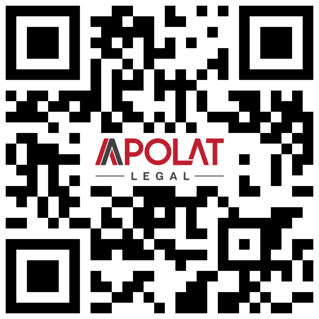 ABOUT US,Apolat Legal is a professional law firm with its offices in Ho Chi Minh city and Ha Noi city. The firm’s lawyer team specializes in almost all legal practice areas in Vietnam including Enterprise and Investment; Labor and Employment; Intellectual Property; Dispute Resolution; Real Estate and Construction; Information and Communication; Natural Resources and Environment; Transport; Industry and Trade; Education and Training; Finance and Banking; Agriculture; Legal Document Translation; Legal Training.Our reputation and the quality of its services are reflected by our clients. We are serving nearly 1,000 clients both local and multi-national companies.We are also honored to receive numerous recognitions and/or articles posted by world-leading and local organizations and publications including: The Law Association for Asia and the Pacific (LawAsia, 1966), The Legal500, IP Link, IP Coster, Lexology, Global Trade Review (GTR), The Saigon Times, etc.Contacts:HO CHI MINH CITY (Head office)5th Floor, IMM Building
99-101 Nguyen Dinh Chieu, District 3
Ho Chi Minh City, VietnamTHE BRANCH IN HA NOI CITYRoom A8, 29th Floor, East Tower, Lotte Center54 Lieu Giai, Cong Vi Ward, Ba Dinh DistrictHanoi City, VietnamTel: +84-28-3899 8683
Email: info@apolatlegal.com Website: www.apolatlegal.comSINGAPORE (Affiliated office)
#26-10, SBF Center, 160 Robinson RoadSingapore 068914Tel: +84-93-2014 986
Email: info@apolatlegal.com Website: www.apolatlegal.com